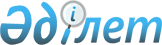 Об определении размера и перечня категорий получателей жилищных сертификатов в городе АстанеРешение маслихата города Нур-Султана от 23 августа 2019 года № 418/54-VI. Зарегистрировано Департаментом юстиции города Нур-Султана 4 сентября 2019 года № 1244.
      Сноска. Заголовок - в редакции решения маслихата города Астаны от 30.05.2023 № 37/4-VIII (вводится в действие по истечении десяти календарных дней после дня его первого официального опубликования).
      В соответствии с пунктом 2-9 статьи 6 Закона Республики Казахстан от 23 января 2001 года "О местном государственном управлении и самоуправлении в Республике Казахстан", пунктом 2 статьи 14-1 Закона Республики Казахстан от 16 апреля 1997 года "О жилищных отношениях", приказом Министра индустрии и инфраструктурного развития Республики Казахстан от 20 июня 2019 года № 417 "Об утверждении правил предоставления жилищных сертификатов" (зарегистрирован в Реестре государственной регистрации нормативных правовых актов за № 18883) маслихат города Нур-Султан РЕШИЛ:
      1. Для реализации права приобретения гражданами жилья в собственность с использованием ипотечного жилищного займа в рамках ипотечной программы, утвержденной Национальным Банком Республики Казахстан, и (или) государственной программы жилищного строительства, утвержденной Правительством Республики Казахстан, определить размер жилищных сертификатов в 1 500 000 (один миллион пятьсот тысяч) тенге следующим категориям граждан:
      1) осуществляющим трудовую деятельность в государственных учреждениях и государственных предприятиях, подведомственных акимату города Астаны:
      педагогическим работникам организаций образования;
      медицинским работникам организаций здравоохранения;
      работникам организаций социального обеспечения, участвующим в оказании специальных социальных услуг;
      профильным работникам организаций культуры и спорта;
      2) работникам Государственного учреждения "Департамент полиции города Астаны Министерства внутренних дел Республики Казахстан;
      3) работникам Государственного учреждения "Департамент по чрезвычайным ситуациям города Астаны Министерства по чрезвычайным ситуациям Республики Казахстан;
      4) социально уязвимым слоям населения, состоящим в очередности граждан, нуждающихся в жилище из государственного жилищного фонда или жилище, арендованном местным исполнительным органом в частном жилищном фонде, из числа:
      ветеранов Великой Отечественной войны;
      ветеранов, приравненных по льготам к ветеранам Великой Отечественной войны;
      ветеранов боевых действий на территории других государств;
      лиц с инвалидностью первой и второй групп;
      семей, имеющих или воспитывающих детей с инвалидностью;
      лиц, страдающих тяжелыми формами некоторых хронических заболеваний, перечисленных в списке заболеваний, утверждаемом Правительством Республики Казахстан;
      пенсионеров по возрасту;
      детей-сирот и детей, оставшихся без попечения родителей, не достигших двадцати девяти лет, потерявших родителей до совершеннолетия. При призыве таких лиц на воинскую службу возраст продлевается на срок прохождения срочной воинской службы;
      кандасов;
      лиц, лишившихся жилища в результате экологических бедствий, чрезвычайных ситуаций природного и техногенного характера;
      многодетных матерей, награжденных подвесками "Алтын алқа", "Күміс алқа" или получившие ранее звание "Мать-героиня", а также награжденные орденами "Материнская слава" I и II степени, многодетных семей;
      семей лиц, погибших (умерших) при исполнении государственных или общественных обязанностей, воинской службы, при подготовке или осуществлении полета в космическое пространство, при спасании человеческой жизни, при охране правопорядка;
      неполных семей.
      Сноска. Пункт 1 - в редакции решения маслихата города Нур-Султана от 16.07.2021 № 67/9-VI (вводится в действие по истечении десяти календарных дней после дня его первого официального опубликования); с изменениями, внесенными решением маслихата города Астаны от 30.05.2023 № 37/4-VIII (вводится в действие по истечении десяти календарных дней после дня его первого официального опубликования).


      2. Признать утратившими силу решения маслихата города Астаны:
      от 9 ноября 2018 года № 323/41-VI "Об утверждении Правил оказания социальной помощи, установления размеров и определения перечня отдельных категорий нуждающихся граждан" (зарегистрировано в Реестре государственной регистрации нормативных правовых актов за № 1192, опубликовано в Эталонном контрольном банке нормативных правовых актов Республики Казахстан в электронном виде 28 ноября 2018 года);
      от 6 марта 2019 года № 358/45-VI "О внесении изменения в решение маслихата города Астаны от 9 ноября 2018 года № 323/41-VI "Об утверждении Правил оказания социальной помощи, установления размеров и определения перечня отдельных категорий нуждающихся граждан" (зарегистрировано в Реестре государственной регистрации нормативных правовых актов за № 1218, опубликовано в Эталонном контрольном банке нормативных правовых актов Республики Казахстан в электронном виде 16 апреля 2019 года).
      3. Настоящее решение вступает в силу со дня государственной регистрации в органах юстиции и вводится в действие по истечении десяти календарных дней после дня его первого официального опубликования.
					© 2012. РГП на ПХВ «Институт законодательства и правовой информации Республики Казахстан» Министерства юстиции Республики Казахстан
				
      Председатель сессии маслихатагорода Нур-Султан 

Қ. Таукен

      Секретарь маслихатагорода Нур-Султан 

Ж. Нурпиисов
